
                                 Province of the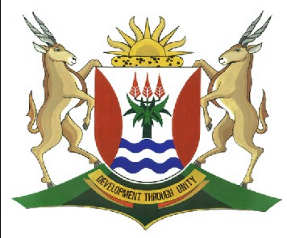 EASTERN CAPEEDUCATIONDIRECTORATE SENIOR CURRICULUM MANAGEMENT (SEN-FET)HOME SCHOOLING SELF-STUDY WORKSHEETNotes on Topography Associated with Massive Igneos rocksWorksheet on Massive Igneous rocksPlease revise all concepts before going through your worksheet.Revise at least 1 hour per day.Please revise question papers from 2014 to 2019 on the ECEXAMS websiteNB: Answer sheets will follow on Friday 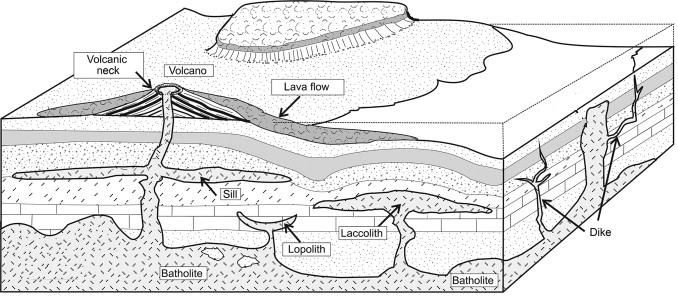 Granite when exposed on the surface of the Earth, forms: Granite domes and Tors.Questions Topography associated with Massive Igneous Rocks.SUBJECTGEOGRAPHYGRADE11DATE18/05/20TOPICGOMORPHOLOGYTERM 2REVISION√√TERM 2 CONTENT√√TIME ALLOCATION1 HourTIPS TO KEEP HEALTHY1.  WASH YOUR HANDS thoroughly with soap and water for at least 20 seconds.  Alternatively, use hand sanitizer with an alcohol content of at least 60%.2.  PRACTICE SOCIAL DISTANCING – keep a distance of 1m away from other people.3.  PRACTISE GOOD RESPIRATORY HYGIENE:  cough or sneeze into your elbow or tissue and dispose of the tissue immediately after use.4.  TRY NOT TO TOUCH YOUR FACE.  The virus can be transferred from your hands to your nose, mouth and eyes. It can then enter your body and make you sick. 5.  STAY AT HOME. TIPS TO KEEP HEALTHY1.  WASH YOUR HANDS thoroughly with soap and water for at least 20 seconds.  Alternatively, use hand sanitizer with an alcohol content of at least 60%.2.  PRACTICE SOCIAL DISTANCING – keep a distance of 1m away from other people.3.  PRACTISE GOOD RESPIRATORY HYGIENE:  cough or sneeze into your elbow or tissue and dispose of the tissue immediately after use.4.  TRY NOT TO TOUCH YOUR FACE.  The virus can be transferred from your hands to your nose, mouth and eyes. It can then enter your body and make you sick. 5.  STAY AT HOME. TIPS TO KEEP HEALTHY1.  WASH YOUR HANDS thoroughly with soap and water for at least 20 seconds.  Alternatively, use hand sanitizer with an alcohol content of at least 60%.2.  PRACTICE SOCIAL DISTANCING – keep a distance of 1m away from other people.3.  PRACTISE GOOD RESPIRATORY HYGIENE:  cough or sneeze into your elbow or tissue and dispose of the tissue immediately after use.4.  TRY NOT TO TOUCH YOUR FACE.  The virus can be transferred from your hands to your nose, mouth and eyes. It can then enter your body and make you sick. 5.  STAY AT HOME. TIPS TO KEEP HEALTHY1.  WASH YOUR HANDS thoroughly with soap and water for at least 20 seconds.  Alternatively, use hand sanitizer with an alcohol content of at least 60%.2.  PRACTICE SOCIAL DISTANCING – keep a distance of 1m away from other people.3.  PRACTISE GOOD RESPIRATORY HYGIENE:  cough or sneeze into your elbow or tissue and dispose of the tissue immediately after use.4.  TRY NOT TO TOUCH YOUR FACE.  The virus can be transferred from your hands to your nose, mouth and eyes. It can then enter your body and make you sick. 5.  STAY AT HOME. INSTRUCTIONSTIPS TO KEEP HEALTHY1.  WASH YOUR HANDS thoroughly with soap and water for at least 20 seconds.  Alternatively, use hand sanitizer with an alcohol content of at least 60%.2.  PRACTICE SOCIAL DISTANCING – keep a distance of 1m away from other people.3.  PRACTISE GOOD RESPIRATORY HYGIENE:  cough or sneeze into your elbow or tissue and dispose of the tissue immediately after use.4.  TRY NOT TO TOUCH YOUR FACE.  The virus can be transferred from your hands to your nose, mouth and eyes. It can then enter your body and make you sick. 5.  STAY AT HOME. TIPS TO KEEP HEALTHY1.  WASH YOUR HANDS thoroughly with soap and water for at least 20 seconds.  Alternatively, use hand sanitizer with an alcohol content of at least 60%.2.  PRACTICE SOCIAL DISTANCING – keep a distance of 1m away from other people.3.  PRACTISE GOOD RESPIRATORY HYGIENE:  cough or sneeze into your elbow or tissue and dispose of the tissue immediately after use.4.  TRY NOT TO TOUCH YOUR FACE.  The virus can be transferred from your hands to your nose, mouth and eyes. It can then enter your body and make you sick. 5.  STAY AT HOME. TIPS TO KEEP HEALTHY1.  WASH YOUR HANDS thoroughly with soap and water for at least 20 seconds.  Alternatively, use hand sanitizer with an alcohol content of at least 60%.2.  PRACTICE SOCIAL DISTANCING – keep a distance of 1m away from other people.3.  PRACTISE GOOD RESPIRATORY HYGIENE:  cough or sneeze into your elbow or tissue and dispose of the tissue immediately after use.4.  TRY NOT TO TOUCH YOUR FACE.  The virus can be transferred from your hands to your nose, mouth and eyes. It can then enter your body and make you sick. 5.  STAY AT HOME. TIPS TO KEEP HEALTHY1.  WASH YOUR HANDS thoroughly with soap and water for at least 20 seconds.  Alternatively, use hand sanitizer with an alcohol content of at least 60%.2.  PRACTICE SOCIAL DISTANCING – keep a distance of 1m away from other people.3.  PRACTISE GOOD RESPIRATORY HYGIENE:  cough or sneeze into your elbow or tissue and dispose of the tissue immediately after use.4.  TRY NOT TO TOUCH YOUR FACE.  The virus can be transferred from your hands to your nose, mouth and eyes. It can then enter your body and make you sick. 5.  STAY AT HOME. Topography Associated with Massive Igneous Rocks              Identification of batholiths, laccoliths, lopoliths, dykes and sillsCharacteristics and processes associated with the development of granite domes and torsLandforms             Granite DomeTorCharacteristicsUsually round and smooth when exposed.Light in colourExposed domes are part of a much larger and deeper lying BatholithIsolated, exposed pile of jointed igneous rocks.These rocks are stacked on top of one another and well-rounded in appearance.The boulders are not be joined to each other with the exemption of the bottom row of boulders which may still be attached to the solid rock below. Eg Granite                             ProcessesIntruding Batholiths cools down which results in the contraction of the Magma.Overlying rocks are removed by weathering. Removal causes the pressure to decrease leading to the expansion of the Batholith.Expansion joints develop which are curved in shape.Water seeps into these cracks and weathering takes place along the joints resulting in a rounded granite dome.Once the granite dome has been exposed on the surface of the earth,further weathering takes place which causes exfoliation and granular disintegration.Development of a Tor starts with the cooling of rock below the surface of the Earth.Cooling magma results in joints and cracks in the rocks.Seeping ground water into the cracks and joints results in weathering.Further joints and cracks occur with erosion of surface layers.Ground water also dissolves mineralsRemoval of overlying rock layers exposes the core stones of the igneous rocks.The pattern of the core stones is determined by how far apart the joints were in the original intrusions.Diagram of the Landforms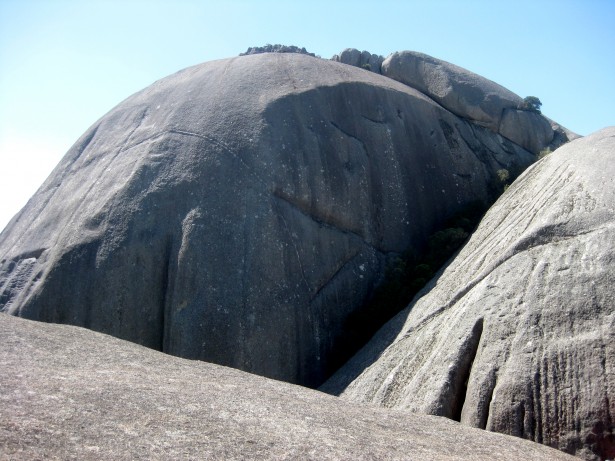 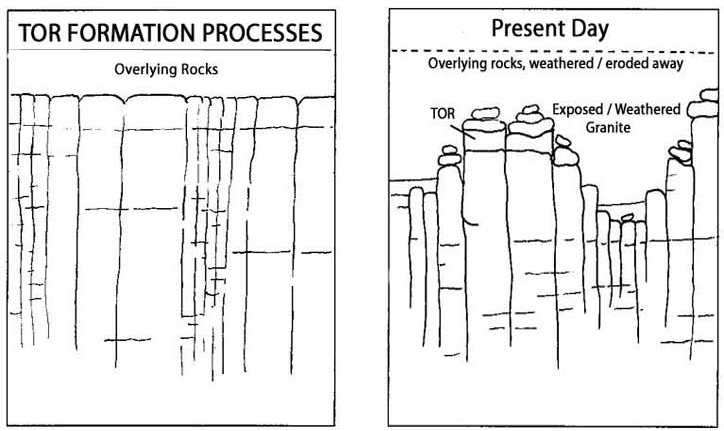 1.1. Study FIGURE 1.1 A and B which shows topography associated with massive igneous rocks.1.1. Study FIGURE 1.1 A and B which shows topography associated with massive igneous rocks.1.1. Study FIGURE 1.1 A and B which shows topography associated with massive igneous rocks.1.1. Study FIGURE 1.1 A and B which shows topography associated with massive igneous rocks.1.1. Study FIGURE 1.1 A and B which shows topography associated with massive igneous rocks.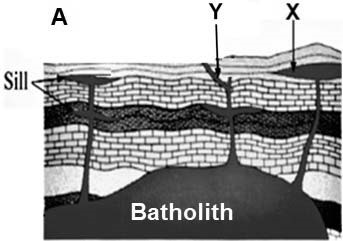 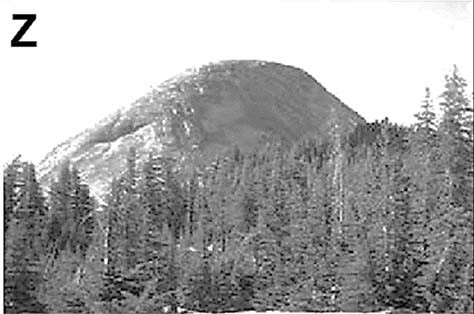 1.1.1 	What is the difference between intrusive and extrusive igneous rocks?(2 x1)(2)1.1.2 	Identify igneous landforms X and Y. (2 x1)(2)1.1.3How does landform X form? (2 x1)(2)1.1.4Name TWO characteristics evident in sketch A that is typical of a batholith.                                                                                         (2 x1)  (2)1.1.5Refer to photo B, a dome-shaped landform.  	 What type of igneous rock is this dome-shaped landform? Characteristic of?  		Is this dome-shaped landform an example of intrusive or extrusive igneous rocks? 		© 	    Name the type of weathering that occurs on this dome-           shaped landform.   	 	 	 	 		(d) 	Explain how this dome-shaped landform has formed.  	(1 x1) (1 x1) (1 x1) (2 x2)(1) (1) (1)(4)1.2 Choose the correct term in brackets to make the statements in QUESTION 1.2.1–1.2.7 true. Write the correct word next to the question number, for example 1.2.8  ITCZ.1.2 Choose the correct term in brackets to make the statements in QUESTION 1.2.1–1.2.7 true. Write the correct word next to the question number, for example 1.2.8  ITCZ.1.2 Choose the correct term in brackets to make the statements in QUESTION 1.2.1–1.2.7 true. Write the correct word next to the question number, for example 1.2.8  ITCZ.1.2 Choose the correct term in brackets to make the statements in QUESTION 1.2.1–1.2.7 true. Write the correct word next to the question number, for example 1.2.8  ITCZ.1.2 Choose the correct term in brackets to make the statements in QUESTION 1.2.1–1.2.7 true. Write the correct word next to the question number, for example 1.2.8  ITCZ.1.2.1 (lava/magma) is set under the earth’s surface,1.2.2an (intrusive/extrusive) landform is formed1.2.3The largest/smallest) of this type of landform is the batholith1.2.4The lopolith is a bowl shaped landform and is linked to the magma chamber through a 1.2.5(pipe/plate)1.2.6A granite dome ,like the Paarl mountains,formed because of weathering of a (lopolith/laccolith)1.2.7or a (dyke/batholith)(7x1)(7)1.3 FIGURE 1.3  is based on the development of tors over time.  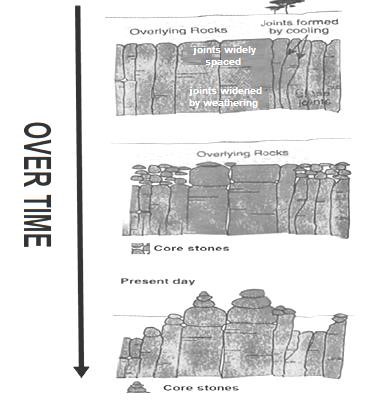 1.3 FIGURE 1.3  is based on the development of tors over time.  1.3 FIGURE 1.3  is based on the development of tors over time.  1.3 FIGURE 1.3  is based on the development of tors over time.  1.3 FIGURE 1.3  is based on the development of tors over time.  1.3.1What are tors?  (1x1)(1)1.3.2Name the massive igneous rock from which tors develop.  (1x1)(1)1.3.3Describe the appearance of the present-day core stones of the tors.(1x2)(2)1.3.4Why is it possible for the core stones to remain in place although 	they seem very loose? 		(2 x2)(4)1.3.5Outline the development of tors in a paragraph of approximately EIGHT lines.  	(4x2)(8)[38]